Application for obtaining an opinion on the need to provide a Conformity Assessment CertificateApplication shall be addressed to the Ministry of Economy of the Republic of Serbia – Sector for Quality and Product Safety, using one of the following possibilities:The Application can be submitted to the Ministry of Economy, 20 Kneza Miloša Str, 11000 Belgrade, with the following NOTE: Ministry of Economy, Sector for Quality and Product Safety,subject: Application for issuing an opinion on the need for obtaining a Document of Conformity, in accordance with technical regulations within the competence of the Ministry of Economy, orThe Application can be submitted by post to the address of the Ministry of Economy, 20 Kneza Miloša Str, 11000 Belgrade, as indicated above, orThe Application can be submitted to the following e-mail address: tbtinfo@privreda.gov.rs, as indicated above. In such a case, the application must be submitted in written form, also.APPLICATION SHALL CONTAIN:- Product name (type, designation-model),- the intended use of the product (in the household, industry ...),- Identification of the Applicant and the manufacturer, including its business name and contact address,- evidence of payment of a Republic administrative fee (attached),- other information and relevant documentation (to be enclosed: - Declaration of Conformity if issued by the manufacturer or his authorized representative, - technical characteristics of the product (prospects, excerpt from the technical documentation)In accordance with the Law on Republic Administrative Taxes  for issuing opinions relating to the application of the national regulations - republic administrative fees shall be paid. The payment slip as evidence of payment should be attached to the application in order to receive the opinion.Recipient / beneficiary:              Budget of the Republic of SerbiaBank account:                            840-742221843-57, model 97Reference number:                    50-016Purpose of remittance:              Republic administrative feelegal entities fee:         	  15.500,00 RSDnatural persons fee:      	  1.910,00 RSDFollowing organizations, institutions, etc. are exempt from paying the fee:1) bodies, organizations and institutions of the Republic of Serbia;2) bodies and organizations of autonomous provinces, ie local self-government units;3) organization of mandatory social insurance;4) institutions established by the Republic of Serbia, autonomous provinces or units of local self-government;4a) Churches and religious communities, registered in accordance with the Law on Churches and Religious Communities;5) Red Cross of Serbia;6) Diplomatic missions and consular offices of a foreign state, subject to reciprocityExample:SUBJECT: APPLICATION FOR APPLICATION OF OPINION ON THE NEED FOR Subject: Application for obtaining an opinion on the need to provide a Conformity Assessment Certificate	Please provide us with an opinion on the need to obtain a Document of Conformity:Product name: Diesel electric generator, power 11.5 kVA, model T12KProduct intended use: Spare power supply in the business premisesManufacturer, Applicant: SDMO, France (address and contact _____)In Attachment:- Declaration of Conformity,- an excerpt from the technical documentation and a product catalogue,- evidence of payment of a republic administrative fee,- other (please specify).All documents shall be submitted in Serbian or English language. Issued documents will be in Serbian language.                                                                                                                             Director                                                                                                                            (signature)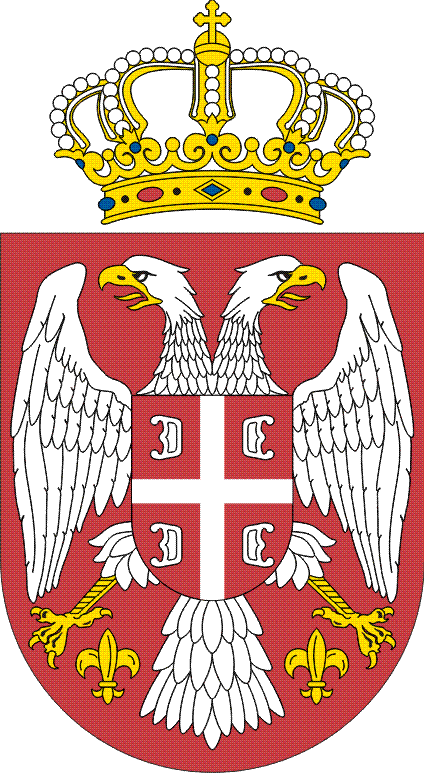 Republic of SerbiaMINISTRY OF ECONOMYSector for Quality and Products SafetyBeograd, Kneza Miloša 20